ПРЕДИСЛОВИЕМеждународный союз электросвязи (МСЭ) является специализированным учреждением Организации Объединенных Наций в области электросвязи. Сектор стандартизации электросвязи МСЭ (МСЭ-Т) – постоянный орган МСЭ. МСЭ-Т отвечает за исследование технических, эксплуатационных и тарифных вопросов и за выпуск Рекомендаций по ним с целью стандартизации электросвязи на всемирной основе.Всемирная ассамблея по стандартизации электросвязи (ВАСЭ), которая проводится каждые четыре года, определяет темы для изучения Исследовательскими комиссиями МСЭ-Т, которые, в свою очередь, разрабатывают Рекомендации по этим темам.  ITU  2013Все права сохранены. Ни одна из частей данной публикации не может быть воспроизведена с помощью каких бы то ни было средств без предварительного письменного разрешения МСЭ.Резолюция 66 (Пересм. Дубай, 2012 г.)Наблюдение за развитием технологий в Бюро стандартизации электросвязи(Йоханнесбург, 2008 г.; Дубай, 2012 г.)Всемирная ассамблея по стандартизации электросвязи (Дубай, 2012 г.),учитывая,а)	что желательно, чтобы Бюро стандартизации электросвязи (БСЭ) выполнило обзор новых технологий, которые можно было бы включить в новую деятельность по стандартизации в МСЭ, и определило способы включения этих новых технологий в программу работы Сектора стандартизации электросвязи МСЭ (МСЭ-Т);b)	что такое наблюдение за развитием технологий определяет появляющиеся технологии, а также их возможное воздействие на будущую работу по стандартизации как в развитых, так и в развивающихся странах1, с целью определения рабочих вопросов для возможных новых Рекомендаций МСЭ-Т;c)	что быстрое изменение среды электросвязи/информационно-коммуникационных технологий (ИКТ) требует наблюдения за соответствующими технологиями и незамедлительных действий, с тем чтобы как можно скорее предложить возможные виды деятельности по стандартизации в МСЭ-Т;d)	что электросвязь/ИКТ позволяют внедрять приложения и услуги в других секторах экономики;e)	что эти обстоятельства и то, как они связаны с программой работы МСЭ-Т, нуждаются в проведении обзора и оценке;f)	что наблюдение за развитием технологий осуществляется совместно с Членами МСЭ-Т, организациями по разработке стандартов, которые признаны МСЭ, а также с университетами, научными кругами и другими организациями, имеющими отношение к этой деятельности,признаваяобнадеживающие результаты выполнения наблюдения за развитием технологий в течение последних исследовательских циклов,решает поручить Директору Бюро стандартизации электросвязи1	обеспечивать осуществление деятельности по наблюдению за развитием технологий в рамках Бюро и представлять выводы в качестве вкладов в разработку соответствующих Рекомендаций МСЭ-Т;2	продолжать как можно скорее представлять соответствующим исследовательским комиссиям и Консультативной группе по стандартизации электросвязи результаты работы, полученные в рамках наблюдения за развитием технологий, с соответствующими выводами и анализом для рассмотрения и принятия мер в соответствии с их мандатами; 3	продолжать публиковать основные результаты наблюдения за развитием технологий в качестве кратких обзоров,призывает Государства-Члены и Членов Секторавносить активный вклад в наблюдение за развитием технологий путем представления предложений по темам и тезисов будущей деятельности, а также путем рассмотрения и обсуждения выводов по результатам работы в области наблюдения за развитием технологий.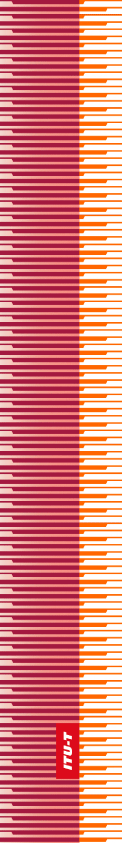 Международный союз электросвязиМеждународный союз электросвязиМеждународный союз электросвязиМСЭ-ТСЕКТОР СТАНДАРТИЗАЦИИ
ЭЛЕКТРОСВЯЗИ МСЭСЕКТОР СТАНДАРТИЗАЦИИ
ЭЛЕКТРОСВЯЗИ МСЭВСЕМИРНАЯ АССАМБЛЕЯ ПО СТАНДАРТИЗАЦИИ ЭЛЕКТРОСВЯЗИ 
Дубай, 20–29 ноября 2012 годаВСЕМИРНАЯ АССАМБЛЕЯ ПО СТАНДАРТИЗАЦИИ ЭЛЕКТРОСВЯЗИ 
Дубай, 20–29 ноября 2012 годаВСЕМИРНАЯ АССАМБЛЕЯ ПО СТАНДАРТИЗАЦИИ ЭЛЕКТРОСВЯЗИ 
Дубай, 20–29 ноября 2012 годаВСЕМИРНАЯ АССАМБЛЕЯ ПО СТАНДАРТИЗАЦИИ ЭЛЕКТРОСВЯЗИ 
Дубай, 20–29 ноября 2012 годаРезолюция 66 – Наблюдение за развитием технологий в Бюро стандартизации электросвязиРезолюция 66 – Наблюдение за развитием технологий в Бюро стандартизации электросвязиРезолюция 66 – Наблюдение за развитием технологий в Бюро стандартизации электросвязиРезолюция 66 – Наблюдение за развитием технологий в Бюро стандартизации электросвязи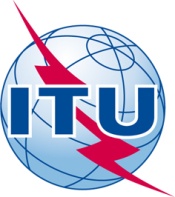 